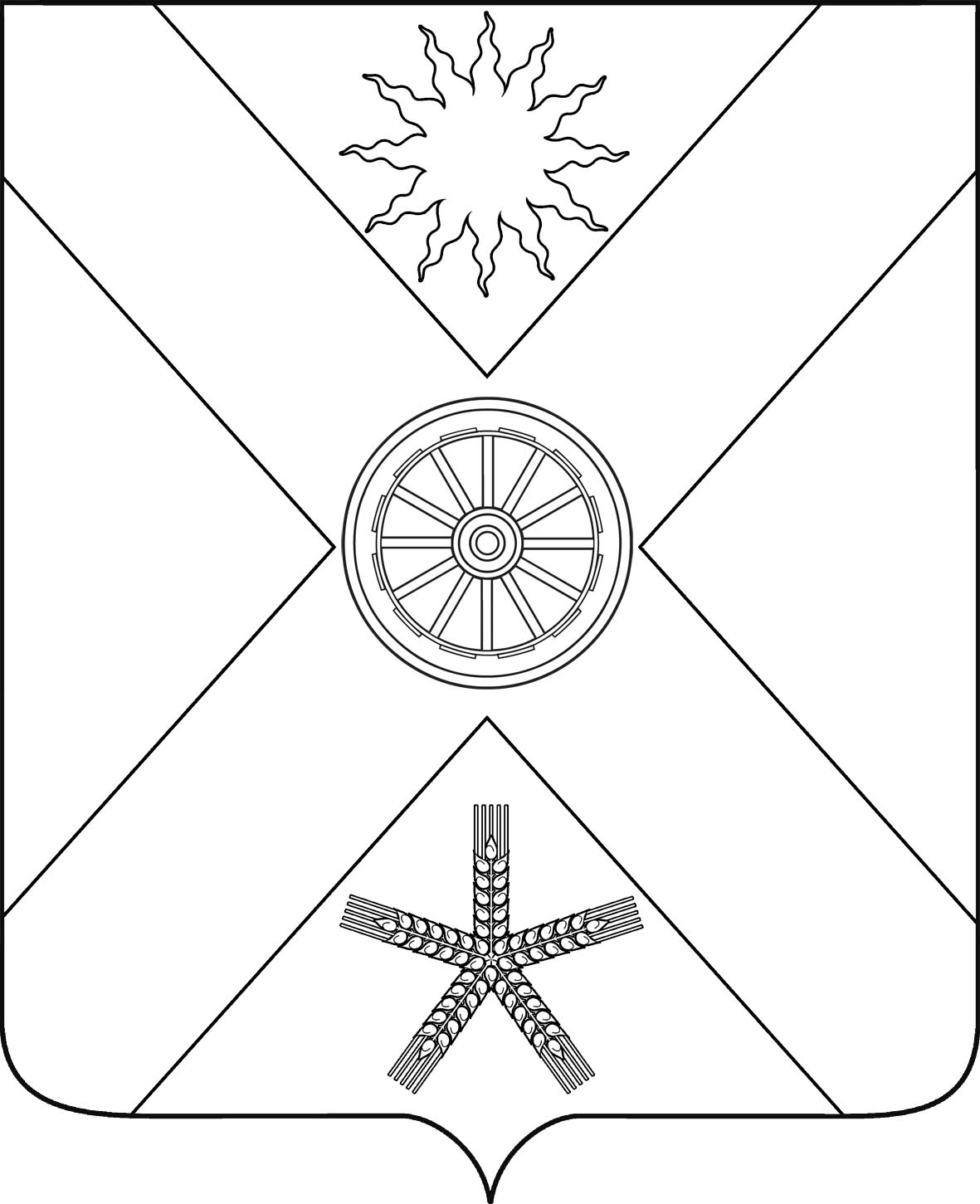 РОССИЙСКАЯ ФЕДЕРАЦИЯРОСТОВСКАЯ  ОБЛАСТЬПЕСЧАНОКОПСКИЙ РАЙОНМУНИЦИПАЛЬНОЕ ОБРАЗОВАНИЕ«ПЕСЧАНОКОПСКОЕ СЕЛЬСКОЕ ПОСЕЛЕНИЕ»АДМИНИСТРАЦИЯ ПЕСЧАНОКОПСКОГО СЕЛЬСКОГО ПОСЕЛЕНИЯПОСТАНОВЛЕНИЕ    В соответствии с пунктами 3 и 4 со ст.69.2  Бюджетного кодекса Российской Федерации, постановлением Администрации Песчанокопского сельского поселения  от12.10.2015№ 336 « О порядке формирования муниципального  задания на оказание муниципальных услуг(выполнения работ) в отношении муниципальных бюджетных учреждений Песчанокопского сельского поселения и финансового обеспечения выполнения муниципального задания»                                            ПОСТАНОВЛЯЮ:1.Утвердить отчет о выполнении муниципального задания  на оказание муниципальных услуг (выполнение работ)  за 1 полугодие   2021 года  и на плановый период 2022-2023 годов муниципального бюджетного учреждения Песчанокопского сельского поселения «Парк культуры и отдыха» .2.Директору МБУК МБУК ПСП «ПКИО» ( Бабину Н.Н) разместить отчет о выполнении муниципального задания  за 1 полугодие  2021 года  на официальном сайте ГМУ (www.bus.gov.ru)2.Контроль за выполнением настоящего постановления возложить на начальника сектора экономики и финансов Греховодову  Н.В Глава Администрации  Песчанокопскогосельского поселения                                                                 А.В. ОстрогорскийПостановление вносит:Сектор экономики и финансов14.07.2021                                       № 100с. Песчанокопское